S6 Appendix. Interaction effect between type of packs and image size on desire to reduce cigarette consumption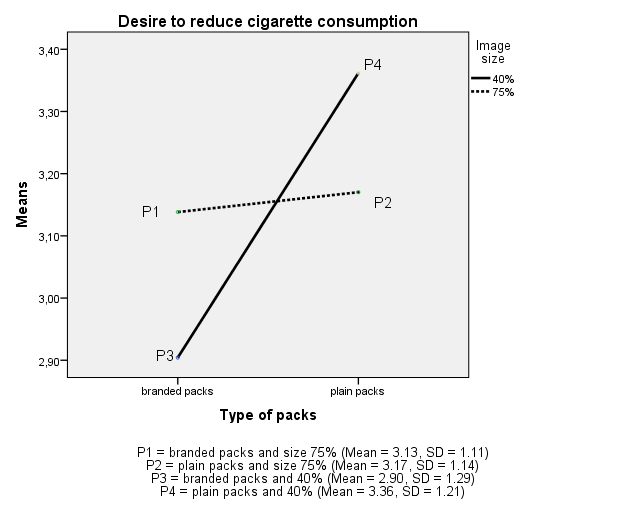 